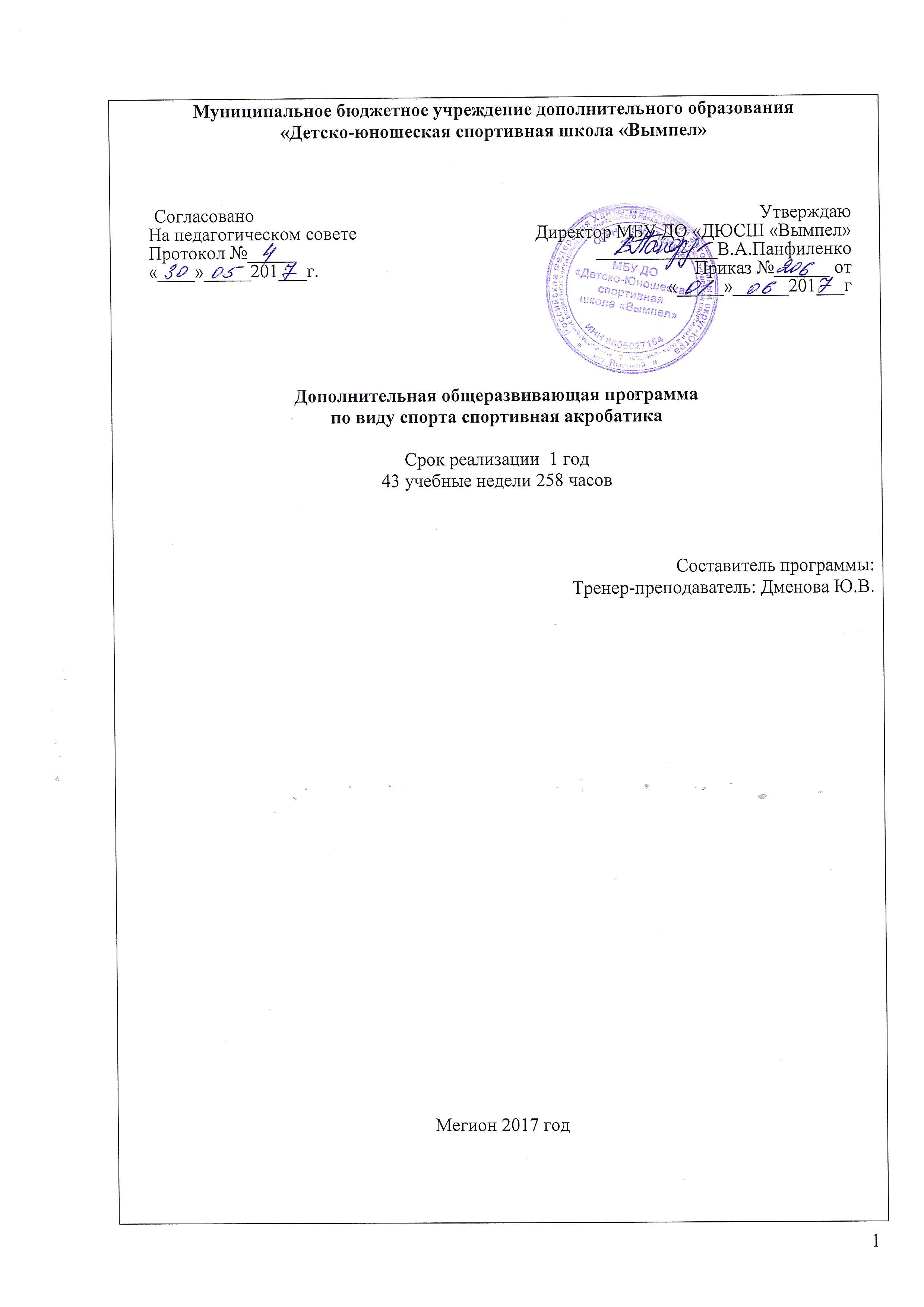 Содержание1.Пояснительная записка  Настоящая рабочая программа по спортивной акробатике  для муниципального бюджетного учреждения дополнительного образования  «Детско - юношеская спортивная школа «Вымпел»  г. Мегиона разработана на основании части 1 статьи 34 Федерального закона от 04.12.2007 N 329-ФЗ "О физической культуре и спорте в Российской Федерации" (далее - Федеральный закон) (Собрание законодательства Российской Федерации, 2007, N 50, ст.6242; 2011, N 50, ст.7354; 2012, N 53 (ч.1), ст.7582) и подпункта 4.2.27 Положения о Министерстве спорта Российской Федерации, утвержденного постановлением Правительства Российской Федерации от 19.06.2012 N 607 (Собрание законодательства Российской Федерации, 2012, N 26, ст.3525; 2013, N 30 (ч.2), ст.4112; N 45, ст.5822; 2015, N 2, ст.491, N 18, ст.2711; 2016, N 28, ст.4741), и определяет условия и требования к спортивной подготовке в организациях, осуществляющих спортивную подготовку в соответствии с Федеральным законом.   При составлении настоящей программы использовались  нормативные требования по общей физической подготовке, специальной физической и технической подготовке спортсменов.         Программа разработана для детей, подростков в возрасте от 6 лет до 14 лет. Период программы  1  год.Цель  обучения:  оздоровление воспитанников путем занятий  спортивной акробатикой, приобщение к здоровому образу жизни.Задачи: начальное обучение техники спортивной акробатикой; обеспечение физической подготовленности и освоение занимающихся,   техникой  спортивной акробатики;  развитие интереса и потребности к занятиям физической культуры; воспитание коммуникативных, моральных качеств воспитанников.Учебный материал программы представлен в разделах, отражающих тот или иной вид подготовки обучающихся: теоретическую, физическую, технико-тактическую, психологическую. Представлены разделы, в которых раскрывается содержание восстановительных мероприятий, проводимых в обязательном порядке, в пределах объема учебных часов, в зависимости от обучения, перечень основных мероприятий по воспитательной работе, а также контрольные и переводные нормативы.Организационно - методические указания:Занятия по спортивной акробатике могут проводиться с отступлением по возрасту в ту или иную сторону. Подготовка и обучение обучающихся строится на основе следующих методических положений: - использование общепедагогических (дидактических) принципов воспитывающего обучения: сознательности и активности занимающихся, наглядности, систематичности, доступности, индивидуализации, прочности и прогрессирования. - оптимальное соотношение (соразмерность) различных сторон подготовленности спортсмена в процессе обучения. - стремиться к тому, чтобы объем и интенсивность упражнений возрастали по мере улучшения физической подготовленности юных спортсменов. Отдавать предпочтение упражнениям динамического характера, приучая занимающихся к различному темпу их выполнения. - поиск средств, позволяющих решать одновременно насколько задач (например, сочетание физической и технической подготовки). - моделирование соревновательной деятельности в тренировочном процесс   Настоящая  программа адаптирована к работе в условиях Крайнего Севера и к условиям работы МБУ ДО «ДЮСШ «Вымпел» в г. Мегион. Изменение количества часов в учебном плане обосновано спецификой работы в условиях Крайнего севера, связано с выездом детей в летний период и более длинным по продолжительности отпуском тренера-преподавателя.      Основными показателями выполнения программных требований, по уровню подготовленности обучающихся являются: выполнение контрольных нормативных требований по общей и специальной подготовке. Цель программы: увеличение двигательной активности детей дошкольного и школьного возраста, формирование устойчивого интереса к занятиям физической культурой, к здоровому образу  жизни,  содействие всестороннему развитию личности ребенка посредством формирования физической культуры и подготовка к переходу на этап спортивной подготовки. Настоящая программа разработана на основе практических рекомендаций по составлению образовательных программ. Выполнение программы обеспечивает решение следующих взаимосвязанных задач:Оздоровительные задачи:укрепление здоровья и гармоничное развитие всех органов и систем организма детей, повышение работоспособности обучающихся развитие и коррекция двигательных качеств;повышение физической и умственной работоспособности;обучение приемам саморегуляции организма (дыхательные упражнения, упражнения на расслабление, приемы самомассажа, изучение вариантов закаливания);снижение заболеваемости.Образовательные задачи:изучение упражнений развивающего характера;ознакомление с техникой выполнения комплекса упражнений;знакомство и изучение основ гигиены,  медицины, физической культуры и спорта;формирование у обучающихся навыков здорового образа жизни;Воспитательные задачи:развитие эмоционально-волевой сферы обучающихся; формирование потребности в здоровом образе жизни; содействие развитию познавательных интересов, творческой активности и инициативы;социализация детей и подростков.Развивающие задачи:развитие основных физических качеств: силы, ловкости, скорости, выносливости, быстроты реакции, гибкости.Настоящая программа состоит из двух частей.Первая часть программы - нормативная, которая включает в себя количественные рекомендации по группам занимающихся, теоретической, общефизической подготовке, специальной физической.Вторая часть программы - методическая, которая включает учебный материал по основным видам подготовки, его распределение по часам я и в годичном цикле, рекомендации по объему тренировочных и соревновательных нагрузок, содержит практические материалы и методические рекомендации по проведению учебно-тренировочных занятий, организации медико-педагогического и психологического контроля и управления.2.Нормативная часть программы2.1.Общая характеристика системы подготовки обучающихся   В программе выделен один этап спортивной подготовки – спортивно-оздоровительный этап. На этом этапе осуществляется физкультурно-оздоровительная и воспитательная работа, направленная на разностороннюю физическую подготовку, овладение основами техники спортивной акробатики, выполнение контрольных нормативов.   Любой образовательный процесс строится на основе общеизвестных дидактических педагогических принципов, в соответствии с нормативными требованиями к учебно-тренировочной нагрузке и предполагает строгое регламентирование соотношения тренерско-преподавательского состава и численности обучающихся в группе.         На спортивно-оздоровительный этап     зачисляются обучающиеся, не имеющие медицинских    противопоказаний (имеющие письменное разрешение врача-педиатра).         На спортивно-оздоровительном этапе осуществляется физкультурно-оздоровительная и воспитательная работа, направленная на улучшение физического развития, укрепления здоровья, овладение основами техники выполнения физических упражнений, разностороннюю физическую подготовку. Возраст обучающихся 6-14  лет.        Учебный процесс организован с соблюдением гигиенических требований к условиям обучения СанПиН 2.4.4.3172-14 «Санитарно-эпидемиологические требования к устройству, содержанию и организации режима работы образовательных организаций дополнительного образования детей».       Учебно-тренировочные занятия проводятся в 2 смены. Между сменами устраивается перерыв (1 час) для проветривания и уборки помещений. Перерыв между занятиями в общеобразовательной школе и посещением Учреждения не менее часа. Продолжительность одного учебно-тренировочного занятия составляет в количестве 40 минут (академический час) с организацией перерывов: между учебно-тренировочными занятиями  выдержан 10-минутный интервал. Начало занятий 08:00, окончание 20:00. После 20:00 занимаются обучающиеся старше 18 лет.                 2.2.Содержание работы по этапам подготовкиВ спортивно-оздоровительные группы принимаются все желающие заниматься спортивной акробатикой. Занятия лучше проводить в замкнутом пространстве, специализированном зале, оборудованном зеркалами, с хорошей акустикой, для активного взаимодействия тренер – обучающийся – тренер. Желательно иметь условия проведения занятий, при которых возможна немедленная коррекция поведения (акцент на точное  выполнение просьб, команд, требований педагога, с наиболее аргументированным объяснением этих требований, доступных для уровня учащихся данного возраста). В каждое занятие следует включать разнообразные упражнения на силу, гибкость, ловкость, быстроту, и проводить их игровым или соревновательным методом, рекомендуется, как можно шире использовать подвижные игры, эстафеты с элементами акробатики, с различными предметами.Хороший эффект дает соревновательный метод, так как для детей этого возраста характерно стремление выполнить упражнение лучше и быстрее товарищей, чтобы получить за это  высшую  оценку (похвалу тренера),  быть  первым  в  группе.  При  соревновательном методе повышается интерес к изучаемым упражнениям, воспитываются целеустремленность, настойчивость, инициатива.В спортивно-оздоровительных группах  проводятся теоретические занятия, необходимо напомнить учащимся о мерах профилактики травматизма в спортивном зале.Учебная программа для учащихся спортивно-оздоровительной группы является единой и не зависит от пола занимающихся.2.3Общие требования к организации учебно-тренировочной работы  На основании нормативной части программы в спортивной школе разрабатываются планы подготовки учебных групп и отдельных спортсменов с учетом имеющихся условий. Утверждение планов подготовки проводится на основании решения педагогического совета директором спортивной школы.1.   Возраст обучающихся определяется годом рождения и является минимальным для зачисления в учебные группы.  Установленная недельная учебно-тренировочная нагрузка является максимальной.  Количество установленных в отделении учебных групп является минимальным.  На период оздоровительно-спортивного лагеря наполняемость учебных групп и режим учебно-тренировочной работы устанавливаются в соответствии с наполняемостью и режимами работы специализированных классов.  В зависимости от уровня спортивной подготовленности обучающихся разрешается сокращение недельной нагрузки, но не более чем на 25%.Режим учебно-тренировочной работы и требования по физической и специальной подготовкеМодель построения тренировки обучающихсяПрогнозируемый результатПо общей физической подготовке: в  течение года в соответствии с планом годичного цикла сдавать контрольные нормативы, соответствующие возрасту и году обучения (контрольные нормативы представлены в нормативной части программы).По специальной физической подготовке: выполнение на оценку специальных упражнений спортивной акробатики и сдача контрольных нормативов.По специальной физической подготовке:Знать и уметь выполнять основные элементы техники  в соответствии с программным материалом.По психологической подготовке:Соблюдение режима дня. Ведение дневника самоконтроля.Выполнение упражнений различной трудности, требующих проявления волевых качеств.По теоретической подготовке:Знать и уметь применять на практике программный материал, соответствующий году обучения.2.4. Учебный планУчебно-тренировочный процесс организуется в течение всего календарного года в соответствии с годовым календарным  планом, рассчитанным на 43 недели  (258 часов).Основные формы организации тренировочного процесса:-групповые тренировочные занятия,-индивидуальные тренировочные занятия, проводимые с несколькими занимающимися, объединенными в команду для подготовки к участию в соревнованиях,-самостоятельная работа занимающихся по индивидуальным планам,-тренировочные сборы,-участие в соревнованиях и иных мероприятиях,-медико-восстановительные мероприятия.   План тренировочных занятий составлен в академических часах. В таблице  указано соотношение объемов обучения по предметным областям по отношению к общему объему учебного плана.3. Методическая часть     Учебно-тренировочные занятия по спортивной акробатике могут проводиться с отступлением по возрасту в ту или иную сторону.  Продолжение занятий в спортивной школе и перевод обучающихся на следующий этап обучения осуществляется по решению педагогического  совета и оформляется приказом директора.   Подготовка спортсменов строится на основе следующих методических положений:- Использование общепедагогических (дидактических) принципов воспитывающего обучения: сознательности и активности обучающихся, наглядности, систематичности, доступности, индивидуализации, прочности и прогрессирования;Целевая направленность к мастерству путем неуклонного роста объема средств общей и специальной подготовки, соотношения между которыми изменяются из года в год в сторону увеличения объема специальной подготовки;Оптимальное соотношение (соразмерность) различных сторон подготовленности спортсмена в процессе многолетнего обучения;Стремиться к тому, чтобы объем и интенсивность упражнений возрастали по мере улучшения физической подготовленности юных спортсменов. Отдавать предпочтение упражнениям динамического характера, приучая обучающихся к различному темпу их выполнения,Поиск средств, позволяющих решать одновременно несколько задач (например: сочетание физической и технической подготовки);Моделирование соревновательной деятельности в тренировочном процессе;    Теоретическая подготовка - формирование у обучающихся специальных знаний, необходимых для успешной деятельности в спортивной акробатике, осуществляется в ходе практических занятий и самостоятельно.      3.1 Программный материал занятий в спортивно-оздоровительных группах.                                           3.1.1 Теоретическая часть1. Физическая культура и спорт в России и мире.   Принципы физической подготовки по спортивной акробатике. Успехи российских спортсменов на международной арене. 2. История развития спортивной акробатики.История зарождения спортивной акробатики в мире, России. 3. Краткие сведения о строении и функциях организма.   Общие сведения о строении организма человека. Двигательный аппарат. Сведения о кровообращении, состав и значение крови. Сердце и сосуды. Органы пищеварения. Органы выделения.4. Гигиенические знания и навыки   Гигиена – отрасль медицины, изучающая влияние разнообразных факторов внешней среды на здоровье человека, его работоспособность и продолжительность жизни. Значение состояния воздуха в жилых, учебных, спортивных помещениях. Рациональное питание. Гигиена сна. Уход за кожей, полостью рта. Вред курения, алкоголя, наркотиков. Правила и приемы закаливания солнцем, воздухом, водой. Значение утренней зарядки, тренировки. Режим, значение режима спортсменов в период тренировок и при участии в соревнованиях.5. Врачебный контроль, самоконтроль   Показания и противопоказания к занятиям спортом. Самоконтроль. Его значение и содержание. Объективные данные самоконтроля: вес, динамометрия, спирометрия, пульс, частота и ритм дыхания, потоотделение. Субъективные данные самоконтроля: самочувствие, сон, аппетит, настроение, работоспособность, болевые ощущения, нарушение режима. Утомление, переутомление, перетренировка, их признаки и меры предупреждения. Значение систематических занятий физической культуры и спортом для улучшения здоровья, физической подготовленности.6. Психологическая подготовка. Морально-волевой облик спортсмена.   Воспитание морально-волевых качеств в процессе занятий спортивной аэробикой: патриотизма, сознательности, дисциплинированности, инициативы, трудолюбия, чувства коллективизма, уважения к старшим, смелости, выдержки, решительности, настойчивости. 7. Оборудование и инвентарьЗал. Размеры. Инвентарь. Уход и бережное отношение к спортивным сооружениям, инвентарю. Правила поведения в спортсооружениях, на тренировках. Соблюдение техники безопасности.3.1.2. Практическая частьОбщая физическая подготовка:Строевые упражнения: общее понятие о строе, построение по росту, равнение, повороты на месте. Разновидности ходьбы: на носках, пятках, в полуприседе, в полном приседе. Разновидности бега: с высоким подниманием бедра, с выносом прямых ног вперед, назад, правым боком - приставными шагами, левым боком - приставными шагами, спиной вперед, с поворотом на 360 (вокруг себя).Лазание по наклонной гимнастической скамейке, по гимнастической стенке (поочередно перехватывая руки).Легкоатлетические упражнения: прыжки в высоту с места и с разбега, прыжки в длину с места. Кросс 50 метров.Плавание: правила поведения на воде. Упражнение «поплавок», погружение в воду. Обучение простейшим способам передвижения в воде.Подвижные игры: «Пятнашки», «Удочка», «Охотники и утки», «Горячая картошка», игры на удержание  равновесия с элементами акробатики.Специальная физическая подготовкаУпражнения для развития ловкости:общеразвивающие упражнения для рук, ног и туловища без предметов: положения рук - в стороны, вперед, вверх, назад, перед грудью, к плечам, за голову; для ног - поднимание ноги вперед, в сторону, отведение ноги назад, прыжки на одной, двух и со сменой ног впереди, сзади; для туловища - наклоны вперед, в стороны, назад, повороты влево, вправо.упражнения с гимнастическими палками: наклоны вперед, в стороны, назад, повороты туловища влево и вправо.прыжки: ноги вместе - ноги врозь, на правой, на левой, ноги скрестно, с поворотами.ходьба с различным положением рук; разновидности прыжков со скакалкой: на одной, на двух, со сменой ног, руки скрестно и др.броски и ловля мяча, игра в мини футбол по упрощенным правилам;упражнения на батуте: ходьба, прыжки с прямыми коленями, качи - руки на пояс, качи с движением рук, сесть и встать после 3-4 качей, тоже на колени.прыжок с гимнастического коня на точность приземления.Упражнения для развития гибкости:из положения стоя наклон вперед, ладонями коснуться пола, тоже, но захватив руками голени, грудью коснуться колен;из седа на полу наклоны вперед, грудью касаться колен;упражнения с гимнастической палкой: выкруты в плечевых суставах;у гимнастической стенки, подняв одну ногу на уровень пояса, наклоны вперед (касаясь грудью колена поднятой ноги) и наклоны к опорной ноге (касаясь руками пола);мост из положения лежа на спине;полушпагат на левую и правую ногу;стоя у гимнастической стенки – махи правой, левой, в направлении – вперед, назад, в сторону в (вправо, влево)Упражнения для развития силы и быстроты:напряженное сгибание и разгибание фаланг пальцев и рук в целом;поднимание и опускание (медленно и быстро) прямых рук вверх, вперед, в стороны, тоже, но с гимнастической палкой;сгибание и разгибание рук в упоре на возвышенности =50 см.;приседания – ноги врозь и вместе;подтягивание в висе лежа;вис на перекладине;лазание по канату с помощью ног;лазание по гимнастической стенке на скорость;из положения лежа на спине, ноги закреплены, руки скрестно перед грудью, - наклоны вперед и разгибание туловища (выполнять медленно и быстро);лежа на спине, поднимание прямых ног до касания опоры за головой и возвращение в исходное положение (быстро и медленно);прыжок в длину с места, бег на месте, высоко поднимая колени, с захлестыванием голени назадТехническая	подготовка(специальная двигательная подготовка – СДП)Хореография:движения свободной пластики (разновидности ходьбы, волны и взмахи руками),общеразвивающие упражнения (бег, движения в ускоренном темпе для свободных звеньев тела, маховые движения св. звеньев тела, упражнения на расслабление и приведение организма в относительно спокойное состояние;равновесия: переднее, заднее, боковое;повороты: на двух ногах спиральные;прыжки: толчком двумя; подбивной;полуакробатические соединения: стойки, перекаты;ритмика: дирижирование, хлопки на сильную долю, разновидности шагов и бега с хлопкамиэлементы	спортивного	гимнастического	стиля:	упражнения	в	динамическом	и статическом характере, в позах (на спине, животе, в седе);Акробатические упражнения:Группировка - стоя, сидя, лежа;перекаты вперед, назад, в стороны;кувырок в группировке вперед и назад;стойка на лопатках с опорой руками;равновесие на одной ноге – «ласточка»Примерные соединения: из основной стойки - «ласточка» - упор присев - группировка - перекат назад в стойку на лопатках; из положения лежа на животе - перекат в положение лежа на спине, сгибая руки и ноги - «мост»; «полушпагат», сед ноги врозь - наклон вперед зафиксировать 3 сек, грудью коснуться пола.Парные упражнения:хваты: лицевой, одноименный, глубокий;Н.- лежа на спине, ноги согнуты в коленных суставах. В.- стоя со стороны головы Н., наклоняясь вперед - руки на коленные суставы Н., ноги на прямые руки Н.;В.- стойка на лопатках, с помощью Н., стоящей в и.п. - выпад (правой, левой);Н.- упор сидя на согнутых ногах, кисти рук в «замке» ладонями наружу, с опорой на бедра (положение «фуса») – В.- стоя на одной - вторая согнута в коленных суставах – стопа опорой в «замке» Н.- прыжок вверх с «фуса».Групповые упражнения:Н. и С. – лежа на спине руки прямые, параллельно друг друга, вперед. В. - упор (согнув ноги)  на руках Н. и С.;Н. и С.- стоя в выпаде на (правой, левой) с опорой на коленные суставы - лицом друг к другу.  В. – стойка с опорой ногами на бедра Н.и С.,- хват руками глубокий;Н.- «мост», С.- «мост» опорой на бедра Н.,В.- «мост» опорой на бедра С.Н. и С. стоя лицом друг к другу – руки перед собой – «решетка». В.- вход на «решетку», фиксация положения – 3сек.- сход с «решетки».Упражнение на мини-трамп:разбег – напрыгивание толчком одной с приземлением на сетку с опорой на две ноги;перемещение по сетке трампа на двух ногах (подскок);соскок – толчком двумя и взмахом рук вверх;приземление /работа рук, ног, положение головы, туловища, фиксация положения 4.Восстановительные мероприятия   Успешное решение задач, стоящих перед спортивной школой в процессе подготовки юных спортсменов, невозможно без системы специальных средств и условий восстановления, которые решаются в ходе отдельных тренировочных занятий, соревнований. В интервалах между занятиями и соревнованиями, на отдельных этапах годичного цикла подготовки.   Система профилактико - восстановительных мероприятий носит комплексный характер и включает в себя средства психолого - педагогического и медико-биологического воздействия.Педагогические средства восстановления:Рациональное распределение нагрузок в макро -,мезо - и микро-циклах.Создание четкого ритма и режима учебно-тренировочных занятий.Рациональное построение учебно-тренировочных занятий.Использование разнообразных средств и методов тренировки, в том числе и       нетрадиционных.Соблюдение рациональной последовательности упражнений, чередование нагрузок по направленности.Индивидуализация тренировочного процесса.Адекватные интервалы отдыха.Упражнения для активного отдыха. На расслабление и восстановление дыхания.Корригирующие упражнения для позвоночника и стопы.дни профилактического отдыха. Психологические средства восстановления.Организация внешних условий и факторов тренировки.Формирование значимых мотивов и благоприятных отношений к тренировкам.Переключение внимания, мыслей и самоуспокоение, самоодобрение и      самоприказы.Идеомоторная тренировка.Психорегулирующая тренировка.Отвлекающие мероприятия: чтение книг, слушание музыки, экскурсии, посещение музеев, выставок, театров.Гигиенические средства восстановления.Рациональный режим дня.Ночной сон не мене 8-9 часов в сутки, дневной сон (1 час) в период интенсивной подготовки к соревнованиям.Тренировки преимущественно в благоприятное время суток: после 8 и до 20 часов. Тренировки в неблагоприятное время суток с целью волевой подготовки допустимы и целесообразны в подготовительном периоде.Сбалансированное 3-4 разовое рациональное питание по схеме: завтрак-20-25 %, Обед - 40-45%, ужин-20-30% суточного рациона.Использование специализированного питания: витамины, питательные смеси, соки, спортивные напитки во время приема пищи, до и во время тренировки.Гигиенические процедуры.Удобная обувь и одежда.Физиотерапевтические средства восстановления.Душ; теплый (успокаивающий), контрастный и вибрационный (возбуждающий).Ванны: хвойная, жемчужная, солевая.Бани 1-2 раза в неделю, парная и суховоздушная: при температуре 80-90 градусов 2-3 захода по 5-7 минут не позднее, чем за 5-7 дней до соревнований.Массаж: ручной, вибрационный, точечный, сегментарный, гидро (особенно эффективен в сочетании с гидропроцедурами).Спортивные растирки.                                              5.Педагогический  и врачебный контроль Педагогический контроль является основным для получения информации о состоянии и эффективности деятельности юных спортсменов. Он применяется для оценки эффективности средств и методов тренировки, для определения динамики спортивной формы и прогнозирования спортивных достижений. Задачи педагогического контроля - учет тренировочных и соревновательных нагрузок, определение различных сторон подготовленности обучающихся, выявление возможностей достигнуть запланированного результата, оценка их поведения на соревнованиях. Основными методами педагогического контроля являются педагогические наблюдения и контрольные испытания (тесты), характеризующие различные стороны подготовленности обучающихся (см.таблицу).Врачебный контроль Основными задачами медицинского обследования является контроль за состоянием здоровья, привитие гигиенических навыков и привычки неукоснительного выполнения рекомендаций врача.                                   6.Условия реализации программыДля  реализации программы необходимо наличие материально-технического обеспечения.Материально-техническое обеспечениеМатериально-техническое обеспечение соответствует требованиям Федерального государственного стандарта по спортивной аэробике и представлено в таблицеСписок литературы1. Акробатика – каноны терминологии» В. П. Коркин, В. И. Аракчеев. М.: Физкультура и Спорт, 1989. 2. Акробаты России на Чемпионатах мира и Европы. Е.А. Анцупов. Воронеж, 1995. 3. Белкин. А. А.  Идеомоторная подготовка в спорте. – М. физкультура и спорт, 1983. 4. Виру А.А. и др. Аэробные упражнения /Виру А.А., Юримяэ Т.А., Смирнова Т.А.-М.: Физкультура и спорт, 1988. 5. Гуревич И.А.. Круговая тренировка при развитии физических качеств.- 3-е изд. перераб. и доп.- Мн.: Высш. Шк., 1985. 6. Лесгафт П.Ф. Избранные труды./Сост. И.Н. Решетень – М.: Физкультура и спорт, 1987.  7. Научные исследования и разработки в спорте: Вестник аспирантуры  СПбГАФК им. П.Ф. Лесгафта, 2001. 8. Озолин Н.Г. Путь к успеху.-Изд.2-е, доп.-М.: Физкультура и спорт, 1985. 9. Программа для ДЮСШ, СДЮШОР, по спортивной акробатике и велоспорту: Юность России». Е.Н.Вахрамеев. Городская Федерация спортивной акробатики г. Санкт – Петербург 1998 г. 10. «Программа по акробатике» Гатчина 2000 г.  11. Солодков А.С., Сологуб Е.Б.  Возрастная физиология: Учебное пособие /СПбГАФК им. П.Ф. Лесгафта.СПб., 2001. 12. Солодков А.С., Сологуб Е.Б. Общая физиология: Учебное пособие СПбГАФК им. П.Ф. Лесгафта.СПб., 2000. 13. Солодков А.С., Сологуб Е.Б. Физиология спорта: Учебное пособие/ СПбГАФК им. П.Ф. Лесгафта.СПб., 1999. 14. «Спортивная акробатика» В.П. Коркин. Москва «Физкультура и Спорт» 1981г. 15. «Типовая программа по спортивной гимнастике для ДЮСШ, СДЮШОР и ШВСМ». Е.Ю.Розин. Госкомспорт СССР 1985 г. 16. Теория и методика физической культуры (курс лекций); учебное пособие/ под редакцией Ю.Ф. Курамшина, В.И. Попова; СПб, ГАФК им. П,Ф,Лесгафта.-СПб., 1999. 17. «Управление психическим стрессом в спортивных соревнованиях» Б.А.Вяткин. Москва «Физкультура и Спорт» 1981г. 18. Шварц. В. Б., Хрущев С.В. Медико-биологические аспекты спортивной ориентации и отбора. – М.: Физкультура и спорт, 1984.1.Пояснительная записка.32.Нормативная часть42.1.Общая характеристика системы подготовки обучающихся42.2.Содержание работы по этапам подготовки52.3. Общие требования к организации учебно-тренировочных занятий62.4Учебный план83.Методическая часть	83.1.Программный материал занятий на спортивно-оздоровительном этапе93.1.1.Теоретическая часть93.1.2Практическая часть94.Восстановительные средства и мероприятия125.Педагогический и врачебный контроль136.Условия реализации программы147.Список литературы15Этап подготовкиГод обученияМинимальн. возраст для зачисленияМинимальн./максимальное число обучающихся в группеКол-во учебныхчасов в неделюТребования по физической и технической подготовкеСпортивно-оздоровительный этап1-й615-25 6 часВыполнение нормативов  ОФП и СФПКомпоненты подготовкиСпортивно-оздоровительный этапСпортивно-оздоровительный этапСпортсменыНовички 6-14 лет, годные по состоянию здоровья и допущенные врачомНовички 6-14 лет, годные по состоянию здоровья и допущенные врачомГруппы подготовкиСпортивно-оздоровительная группаСпортивно-оздоровительная группаПедагоги Специалисты, владеющие методами отбора начальной подготовки и формирования мотивации и устойчивого интереса к регулярным систематическим занятиям спортивной акробатикойСпециалисты, владеющие методами отбора начальной подготовки и формирования мотивации и устойчивого интереса к регулярным систематическим занятиям спортивной акробатикойОсновные методы тренировкиИгровой, равномерный, повторныйИгровой, равномерный, повторныйФормы организации тренировочного процессаГрупповые учебные и учебно-тренировочные занятия комплексной направленностиГрупповые учебные и учебно-тренировочные занятия комплексной направленностиЦель подготовкиПривлечение детей к регулярным систематическим занятиям физической культурой и избранным видом спорта, формирование устойчивого интереса к занятиям спортивной акробатикойПривлечение детей к регулярным систематическим занятиям физической культурой и избранным видом спорта, формирование устойчивого интереса к занятиям спортивной акробатикойОсновные задачи по видам подготовки:Основные задачи по видам подготовки:Основные задачи по видам подготовки:- нравственное воспитание- теоретическая подготовка-психологическая подготовка- физическая подготовка- нравственное воспитание- теоретическая подготовка-психологическая подготовка- физическая подготовкаФормирование ценностного отношения к спорту; формирование нравственных качеств: трудолюбия, добросовестности, сознательности, дисциплинированности, организованности; воспитание чувства коллективизма и товарищества, культуры поведения-Формирование знаний о виде спорта, его месте и значении в системе физического воспитания, правилах соревнований, содержании и организации занятий по спортивной акробатике. -Формирование мотивации к занятиям спортивной акробатикой, воспитание волевых качеств-Укрепление здоровья и всесторонне физическое развитие на основе широкого применения  общеподготовительных упражнений Питание Питание Своевременное и разнообразноеСредства восстановленияСредства восстановленияПедагогические – прогулки, плавание, игры на свежем воздухе; физиотерапевтические – душ, баняМедицинское и научно-методическое обеспечениеМедицинское и научно-методическое обеспечениеЭтапное медицинское и педагогическое обследование физического развития и физической подготовленностиСистема контроля:- организации системы подготовкиСистема контроля:- организации системы подготовкиНаполняемость учебных групп, систематичность и посещаемость занятий- физической подготовки- физической подготовкиВыполнение контрольных нормативов по общей и специальной физической подготовке в соответствии с требованиями программы  Ожидаемые результатыОжидаемые результатыКомплектование учебных групп для следующего этапа подготовки; всестороннее гармоничное развитие детей, овладение основами спортивной акробатики, выполнение контрольных и переводных нормативовп/пРаздел подготовкиКол-во часов в годТеоретическая подготовка 12Общая физическая подготовка92Специальная физическая подготовка75Техническая подготовка45Тактическая подготовка30Контрольно-переводные испытания4Всего258 Контрольные упражнения (тесты)Контрольные упражнения (тесты)мальчикидевочкиБег на 30 м (не более 6,9 с) 
Бег на 30 м (не более 6,9 с) Бег на 30 м (не более 7,2 с) 

Подъем туловища лежа на спине (не менее 10 раз)Подъем туловища лежа на спине (не менее 8 раз)Сила Подтягивание из виса на перекладине (не менее 2 раз) 

Подтягивание из виса на перекладине (не менее 2 раз) 

Сила Удержание положения «угол» в висе на гимнастической стенке (не менее 5 с) 

Удержание положения «угол» в висе на гимнастической стенке (не менее 5 с) 

Скоростно-силовые качестваПрыжок в длину с места (не менее 115 см) 

Прыжок в длину с места (не менее 110 см) 

Координация Удержание равновесия на одной ноге (не менее 5 с) 

Удержание равновесия на одной ноге (не менее 5 с) 

Гибкость Упражнение «мост» из положения лежа на спине (расстояние от стоп до пальцев рук не более 50 см, фиксация 5 с) Упражнение «мост» из положения лежа на спине (расстояние от стоп до пальцев рук не более 40 см, фиксация 5 с) 

N
п/п Наименование оборудования, спортивного инвентаря Единица измерения Количество изделий 1.Гимнастический ковер штук 1 2.Музыкальный центр комплект 1 3.Весы (до 200 кг)штук 1 4.Гимнастический куб-подставка штук 2 5.Дорожка акробатическая комплект 1 6.Зеркальная стенка (0,6 x 2 м)штук 20 7.Лонжа страховочная штук 3 8.Лонжа страховочная универсальная штук 2 9.Магнезница штук 2 10.Маты гимнастические штук 3 11.Маты поролоновые (200 x 300 x 40)штук 20 12.Мостик гимнастический штук 2 13.Подставка для страхования штук 1 14.Скамейка гимнастическая штук 6 15.Стенка гимнастическая штук 6 16.Стоялки гимнастические штук 10 17.Утяжелители для рук и ног (от 0,5 до 1,5 кг)комплект 20 